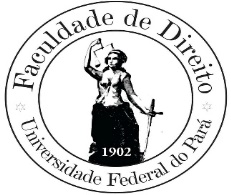 UNIVERSIDADE FEDERAL DO PARÁINSTITUTO DE CIÊNCIAS JURÍDICASFACULDADE DE DIREITO1.IDENTIFICAÇÃO DA ATIVIDADE CURRICULARCurso: Direito		           Atividade Curricular/Disciplina: Estado e Democracia   Carga horária total: 60h              Período Letivo: 2019Professores/Turmas: 2.OBJETIVOSO curso objetiva estudar os conceitos fundamentais da Teoria do Estado e da Teoria da Democracia, em sua relação com o Estado Democrático de Direito no Brasil. Para tanto, busca analisar os processos históricos de formação do Estado Moderno e do Estado Brasileiro, as principais teorias e modelos contemporâneos de democracia, bem como os problemas atuais enfrentados pelos Estados Democráticos.3.COMPETÊNCIAS/HABILIDADES (Res. CNE/CES Nº 9/2004, art. 4º)Interpretação e aplicação do direito.Correta utilização da terminologia jurídica ou da ciência do direito.Utilização de raciocínio jurídico, de argumentação, de persuasão e de reflexão crítica.Domínio de tecnologias e métodos para permanente compreensão e aplicação do direito.4. EMENTAA Formação do Estado Moderno.  A Formação do Estado no Brasil. Teorias da Democracia. Modelos de Democracia. Sistemas de governo. Democracia e Direitos Fundamentais. Estado, Democracia e Globalização.  5. CONTEÚDO PROGRAMÁTICO6. RECURSOS DIDÁTICOS E MATERIAIS NECESSÁRIOSTextos das referências bibliográficasData-show 7. METODOLOGIAPara que sejam alcançados os objetivos enunciados propomos a execução das seguintes ações didáticas:8. PROCEDIMENTOS DE AVALIAÇÃOConforme Regimento Geral da UFPA, arts. 178 a 180, são atribuíveis os seguintes conceitos, equivalentes às notas           EXC – Excelente (9,0 - 10,0)           BOM – Bom (7,0 - 8,9)           REG – Regular (5,0 - 6,9)           INS – Insuficiente (0 - 4,9)Sendo considerado aprovado o discente que obtiver o conceito REG, BOM ou EXC e pelo menos setenta e cinco por cento (75%) de frequência nas atividades programadas.Complementa o Regulamento do Ensino de Graduação 2013 no art. 96 que o conceito final será resultante do conjunto de procedimentos de avaliação, enunciados no presente plano.Para fins de atribuição de conceitos, os discentes serão avaliados em dois momentos: 9. REFERÊNCIAS BÁSICASCARVALHO, José Murilo de. Cidadania no Brasil. O longo caminho. Rio de Janeiro: Civilização Brasileira, 2017.CUNNINGHAM, Frank. Teorias da democracia. Uma introdução crítica. Porto Alegre: Artmed, 2009.GOYARD-FABRE, Simone. O que é democracia? A genealogia filosófica de uma grande aventura humana. São Paulo: Martins Fontes, 2003.10. REFERÊNCIAS COMPLEMENTARESBARZOTTO, Luís Fernando. A democracia na Constituição. São Leopoldo: Unisinos, 2005. BOBBIO, Norberto. Estado, governo, sociedade. São Paulo: Paz e Terra, 2012. COMPARATO, Fábio Konder. A oligarquia brasileira. Visão histórica. São Paulo: Contracorrente, 2017.MAUÉS, Antônio Gomes Moreira. Poder e democracia: o pluralismo político na Constituição Federal de 1988. Porto Alegre: Síntese, 1999.ROCHA, Luiz Alberto G. S. Estado, democracia e globalização. São Paulo: Forense, 2008.SANTOS, Boaventura de Sousa (Org.) Democratizar a democracia: os caminhos da democracia participativa. Rio de Janeiro: Civilização Brasileira, 2002. UNIDADE IA Transição do Feudalismo ao Capitalismo. Estado e Poder. Formação do Estado Moderno. Os Elementos Constitutivos do Estado.UNIDADE IIA Formação do Estado no Brasil. A Herança Lusitana. Patrimonialismo e Escravidão. Desenvolvimento da Cidadania no Brasil.UNIDADE IIITeorias da Democracia. A Democracia Liberal e seus Críticos. Problemas Contemporâneos da Democracia.  UNIDADE IVModelos de Democracia. Democracia Representativa. Democracia Participativa. Instrumentos de Controle Social.UNIDADE VSistemas de Governo. Presidencialismo no Brasil. Sistemas Eleitorais. Partidos Políticos.UNIDADE VIDemocracia e Direitos Fundamentais. Estado Democrático de Direito no Brasil. Pluralismo Político e Direitos das Minorias.   UNIDADE VIIEstado, Democracia e Globalização. A Globalização Econômica e a América Latina. A Crise do Estado Moderno.ConteúdoAções DidáticasCompetências e HabilidadesUnidade IAula expositiva e dialogada Leitura dirigida Compreender os conceitos fundamentais do Estado Moderno e sua relação com a interpretação e aplicação do direito.Unidade IIAula expositiva e dialogada Leitura dirigida Compreender as características históricas do Estado Brasileiro e sua influência sobre a interpretação e aplicação do direito. Unidade IIIAula expositiva e dialogada Leitura dirigidaCompreender os conceitos fundamentais das teorias da democracia e sua relação com a interpretação e aplicação do direito.Refletir criticamente sobre os principais problemas da democracia na sociedade brasileira. Unidade IVAula expositiva e dialogada Leitura dirigidaAnalisar os principais modelos da democracia e sua relação com a interpretação e aplicação do direito.Refletir criticamente sobre o papel da cidadania no controle do Estado.Unidade VAula expositiva e dialogada Trabalho em grupoCompreender os conceitos fundamentais sobre sistemas de governo.Utilizar raciocínio jurídico, argumentação, persuasão e reflexão crítica sobre o sistema de governo no Brasil.Unidade VIAula expositiva e dialogada Trabalho em grupoCompreender a relação entre democracia e direitos fundamentais no regime constitucional brasileiro.Utilizar raciocínio jurídico, argumentação, persuasão e reflexão crítica sobre pluralismo político e direitos das minorias no Brasil.Unidade VIIAula expositiva e dialogada Trabalho em grupoCompreender o impacto da globalização econômica sobre o estado e a democracia na América Latina.Analisar os novos marcos conceituais derivados da crise do Estado Moderno.1ª AvaliaçãoCritériosNotaTrabalhos sobre os tópicos da disciplina (resenhas de textos, perguntas dirigidas, pesquisa documental).Capacidade escrita/oral de articular os conceitos aprendidos.02SemináriosCapacidade escrita/oral de articular os conceitos aprendidos.032ª AvaliaçãoCritériosNotaProva escrita Capacidade escrita de articular os conceitos aprendidos.05